Mi nombre es (escriba el nombre de su animal aquí).Mi dueño es (escriba su nombre aquí) del (escriba su club o lección aquí) en (escriba su condado aquí) County.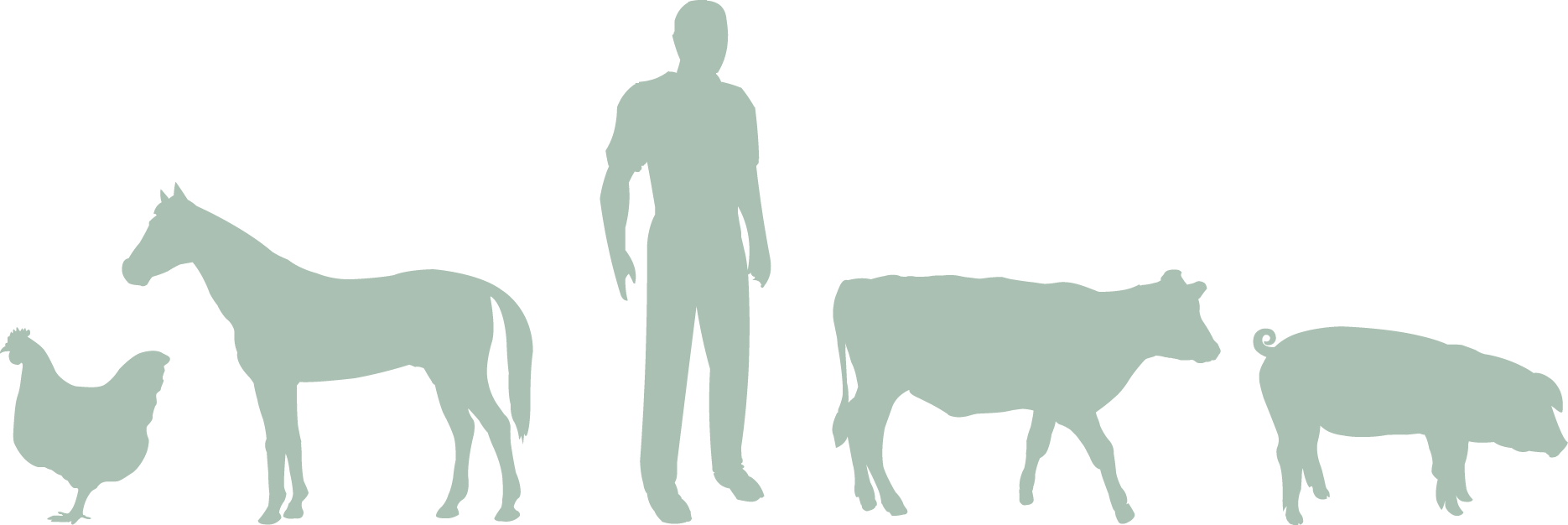 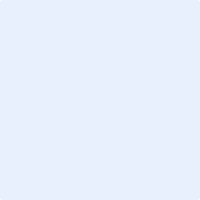 ¡Por favor, pida permiso antes de tocarme!